Chemistry 115					Name 		key			Dr. Exam 1b 						September 15, 2010		Multiple Choice				(30 points)		Page 3						(18 points)		Page 4						(14 points)		Page 5 						(20 points)		Page 6						(23 points) 		Page 7						(15 points)		Page 8						(16 points)		Total						(136 points)		Percent						(100 %)All work must be shown to receive credit.  Give all answers to the correct number of significant figuresAvogadros number = 6.022 x 1023 /mol4 quarts = 1 gallon36 in = 1 yard1 mi = 5280 ft 1 ft = 12 inPeriodic TableLanthanide seriesActinide seriesPart 1 – Multiple Choice (30 points)In this list, which substance can be classified as a chemical? sleepsaltheatcoldtemperatureThe first step in the scientific method is ________.making observationsusing technologyforming a hypothesisdoing experimentsproposing a theoryOne way to enhance your learning in chemistry is to ________.study a little every dayform a study groupgo to office hoursbe an active learnerall the aboveThe amount of space occupied by a substance is its ________.massdensityweightvolumelengthWhich of the following numbers is the smallest? 4.0 × 10-6 4.0 × 10-8 4.0 × 10-12 4.0 × 10-2 4.0 × 1015 Which of the following is the largest unit? millimetermicrometermeterkilometerdecimeterThe cubic centimeter (cm3 or cc) has the same volume as a ________.cubic inchcubic litercentimetercubic decimetermilliliterCompounds are pure substances that by definition consist of ________.a single elementoxygen and hydrogensolidsgasestwo or more elements in combinationWhen gold is melted and formed in a mold to make a piece of jewelry, what type of change is taking place?a chemical changea change of sizea physical changeevaporationboilingWhen you observe the formation of fog on a cool, humid day, what type of event are you observing?a physical change in watera chemical change in oxygena physical change in aira chemical change in watera combination of nitrogen and oxygenThe dietary calorie (Cal) is equal to ________.1 kilocalorie1 000 kilocalories100 kilocalories100 calories10 caloriesAccording to the Atomic Theory,all atoms are different.atoms are created and destroyed during a chemical reaction.all matter is made up of tiny particles called electrons.atoms of different element combine to form compounds.a compound can contain different numbers of atoms as long as it has the same kinds of atoms.The mass number of an atom can be calculated from the ________.number of electronsnumber of protonsnumber of neutronsnumber of electrons plus protonsnumber of protons plus neutronsProtons, neutrons, and electrons are examples of ________.elementssubatomic particlesionscompoundsmetalsThe smallest particle of an element that retains the characteristics of the element is a(n) ________.electronneutronatomprotonnucleusPart 2 – 70 points  (54)(4 points) Give the length of the stick to the correct number of significant figures.4.5 cm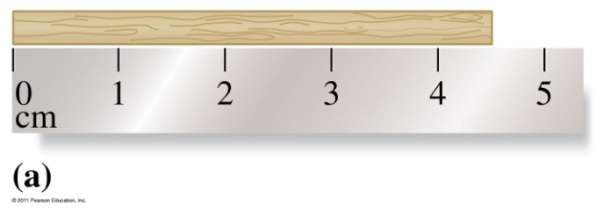  ( 10 points) Perform the appropriate action on each of the following numbers or calculationsRound 38.4957634 to three significant figures. 		38.5		How many significant figures are in 0.000420010?		6		Write the number 389245612 in scientific notation with 4 significant figures.	3.892 x 108Perform the following calculations to the correct number of significant figures.1185.8 cm8.41 g O (5 points) In England, a person is weighed in stones.  If one stone is 14.0 lb, what is the mass, in kilograms, of a person who weighs 10.9 stones?(5 points) In a candy factory, the nutty chocolate bars contain 41.0% by mass pecans.  If 12.8 kg of pecans were used for candy last Tuesday, how many pounds of nutty chocolate bars were made?(5 points) A gem has a mass of 8.64 g.  When the gem is placed in a graduated cylinder containing 5.00 mL of water, the water level rises to 7.34 mL.  What is the density of the gem?(5 points) A wooden sculpture has a density of 1.21 g/mL.  If the sculpture has a mass of 8.34 kg, what is the volume of the sculpture in gallons?  (1 gallon = 4 quarts)(5 points) A car travels at 55 miles per hour and gets 13.5 km per liter of gasoline.  How many liters of gasoline are needed for a 4.00 hour trip? (10 points) Classify each of the following substances as an element, a compound, a mixture. (Check the appropriate box for each substance.)(5 points) A German cookie recipe calls for a cooking temperature of 165oC.  What is this temperature in oF? (5 points) A chocolate chip cookie contains 3.0 g of protein, 32.0 g of carbohydrate, and 12.0 g of fat.  Using the table on the right, determine the number of kcal in that chocolate chip cookie.  (Ignore significant figures here and calculate value to the nearest kcal.)Total Cal = 12+108+128=248 Cal or 248 kcal(10 points) Give an example of each of the following:(6 points) What are the number of protons, neutrons, and electrons in the following isotope?Protons___24_______            Neutrons____31_____            Electrons____24______IAVIIANOBLE GASES1H1.008IIAIIIAIVAVAVIA1H1.0082He4.0023Li6.9414Be9.0125B10.816C12.017N14.018O16.009F19.0010Ne20.1811Na23.0012Mg24.30IIIBIVBVBVIBVIIB   VIII       VIII       VIII   VIII       VIII       VIII   VIII       VIII       VIII   VIII       VIII       VIIIIBIIB13Al27.0014Si28.0915P30.9716S32.0617Cl35.4518Ar39.9519K39.1020Ca40.0821Sc44.9622Ti47.9023V50.9424Cr52.0025Mn54.9426Fe55.8527Co58.9328Ni58.7028Ni58.7029Cu63.5530Zn65.3831Ga69.7232Ge72.5933As74.9234Se78.9635Br79.9036Kr83.8037Rb85.4738Sr87.6239Y88.9140Zr91.2241Nb92.9142Mo95.9443Tc(99)44Ru101.145Rh102.946Pd106.447Ag107.947Ag107.948Cd112.449In114.850Sn118.751Sb121.852Te127.653I126.954Xe131.355Cs132.956Ba137.357La138.972Hf178.573Ta180.974W183.975Re186.276Os190.277Ir192.278Pt195.179Au197.079Au197.080Hg200.681Tl204.482Pb207.283Bi209.084(209)85At(210)86Rn(222)87Fr(223)88Ra226.089Ac227.0104Rf(261)105Db(262)106Sg(263)107Bh(262)108Hs(265)109Mt(266)110??(269)58Ce140.159Pr140.960Nd144.261Pm(147)62Sm150.463Eu152.064Gd157.365Tb158.966Dy162.567Ho164.968Er167.369Tm168.970Yb173.071Lu175.090Th232.091Pa231.092U238.093Np(237)94Pu(244)95Am(243)96Cm(247)97Bk(247)98Cf(251)99Es(252)100Fm(257)101Md(258)102No(259)103Lr(260)SubstanceElementCompoundMixtureHelium gas (He)XMethane (CH4) in natural gasXIce (H2O)XBronze (an alloy of Cu and Sn)XA soft drinkXprotein4 kcalFat9 kcalcarbohydrate4 kcalA noble gasNeon, Argon, Krypton, Helium, Radon, XenonA metallic elementIron, copperA transition metalManganeseA halogenFluorine, Chlorine, Bromine, IodineAn alkaline earthCalcium, Magnesium, Barium 